Publicado en Zaragoza el 29/12/2020 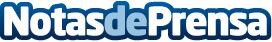 Destrucción de documentación en las empresas, una práctica necesaria según anobium.esSi la información confidencial de una empresa, desde informes financieros a registros de los empleados termina en las manos equivocadas podría dar lugar a un fraude o a una suplantación de identidadDatos de contacto:anobium.es976 476 235Nota de prensa publicada en: https://www.notasdeprensa.es/destruccion-de-documentacion-en-las-empresas_1 Categorias: Derecho Finanzas Aragón Recursos humanos Consultoría http://www.notasdeprensa.es